博物館実習申込書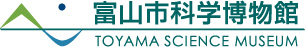 ふりがな写真貼付欄4×3 cm6か月以内撮影氏名写真貼付欄4×3 cm6か月以内撮影生年月日西暦		年		月		日写真貼付欄4×3 cm6か月以内撮影所属大学		大学			学部		学科		年写真貼付欄4×3 cm6か月以内撮影大学所在地〒〒実習事務担当部署部　　　署					Tel.担当者氏名部　　　署					Tel.担当者氏名現住所〒〒現住所e-mail						Tel.e-mail						Tel.帰省先住所（緊急連絡先）〒〒帰省先住所（緊急連絡先）						Tel.						Tel.単位取得状況現時点で単位取得済みのものは〇、取得中のものは△をつけてください。現時点で単位取得済みのものは〇、取得中のものは△をつけてください。単位取得状況【　】生涯学習概論	【　】博物館概論	【　】博物館経営論【　】生涯学習概論	【　】博物館概論	【　】博物館経営論単位取得状況【　】博物館資料論	【　】博物館資料保存論	【　】博物館展示論【　】博物館資料論	【　】博物館資料保存論	【　】博物館展示論単位取得状況【　】博物館教育論	【　】博物館情報・メディア論【　】博物館教育論	【　】博物館情報・メディア論卒業・修士論文のテーマ当館で実習を希望する理由どんな学芸員になりたいか実習希望班第１希望		第２希望			第３希望第１希望		第２希望			第３希望